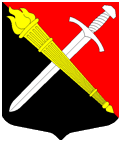 АДМИНИСТРАЦИЯМуниципальное образование Тельмановское сельское поселение Тосненского района Ленинградской областиП О С Т А Н О В Л Е Н И Е «30» декабря 2020 г.                                                                                       № 255С целью приведения муниципального нормативного акта в соответствие с действующим законодательством, на основании приказа МВД РФ от 31.12.2017г. №984 «Об утверждении административного регламента МВД РФ по предоставлению государственной услуги по регистрационному учету граждан РФ по месту пребывания и по месту жительства в пределах РФ», положений федерального закона от 25.12.2008 № 273-ФЗ "О противодействии коррупции" администрация муниципального образования Тельмановское сельское поселение Тосненского района Ленинградской областиПОСТАНОВЛЯЕТ1. Внести в Административный регламент по предоставлению муниципальной услуги «Заключение договора найма жилого помещения специализированного жилищного фонда», утвержденного постановлением администрации муниципального образования Тельмановское сельское поселение Тосненского района Ленинградской области от 26.12.2018г. № 253 (далее – Административный регламент) следующие изменения:1.2. Из пунктов 1.9, 2.6.3, Административного регламента исключить слова: «выписка из домовой книги»2. Данное постановление подлежит опубликованию в средствах массовой информации и вступает в силу после его официального опубликования.3. Контроль за исполнением постановления возложить на заместителя главы администрации муниципального образования Тельмановское сельское поселение Тосненского района Ленинградской области О.А. Крюкову.Глава администрации                                                            С.А. ПриходькоО внесении изменений в Административный регламент по предоставлению муниципальной услуги «Заключение договора найма жилого помещения специализированного жилищного фонда», утвержденного  Постановлением администрации МО Тельмановское СП Тосненского района Ленинградской области от 26.12.2018 г.  №253